H9610S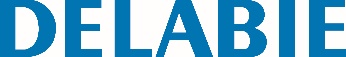 Misturadora termostática de banca SECURITHERM BIOCLIPReferência: H9610S Informação para prescriçãoMisturadora para banca de parede SECURITHERM termostática sequencial com bica removível BIOCLIP. Fornecida com 1 bica descartável em Hostaform® reciclável L. 185 Ø22.Segurança anti-queimaduras : fecho imediato no caso de corte de água fria (e o inverso). Isolamento térmico anti-queimaduras Securitouch. Não existe risco de intercomunicação entre água quente e água fria. Ausência de válvula antirretorno nas entradas. Cartucho termostático sequencial anticalcário para a regulação monocomando do débito e da temperatura. Temperatura regulável de água fria até 40°C com limitador de temperatura bloqueável a 40°C. Possibilidade de realizar choques térmicos e químicos. Corpo e bica com interior liso e de baixa capacidade (reduz os nichos bacterianos).Débito regulado a 7 l/min a 3 bar.Corpo em latão cromado. Comando sem contacto manual com alavanca Higiene L.146. Misturadora entre-eixos 150 mm fornecida com ligações standard excêntricas M1/2" M3/4". Garantia 10 anos.